NORMALITY AND EQUALITY OF VARIANCES TESTSNORMALITY TEST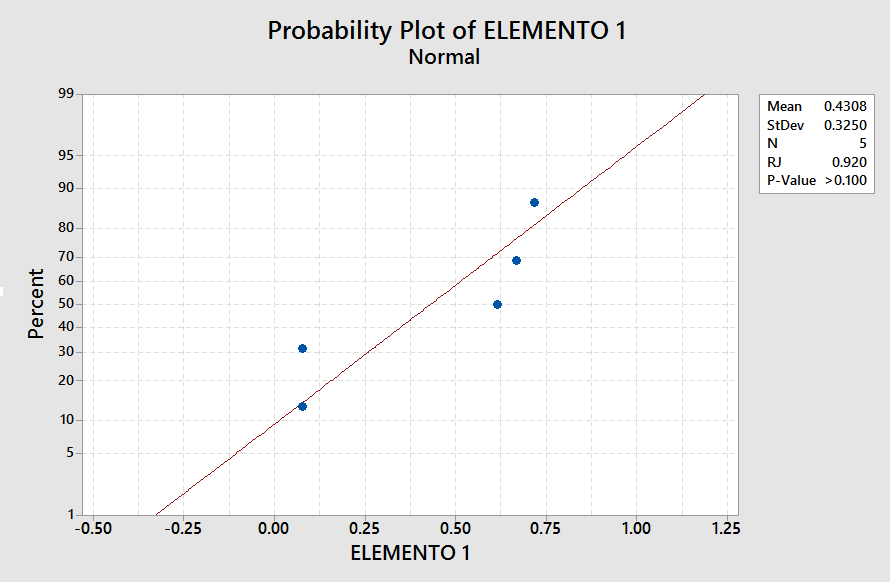 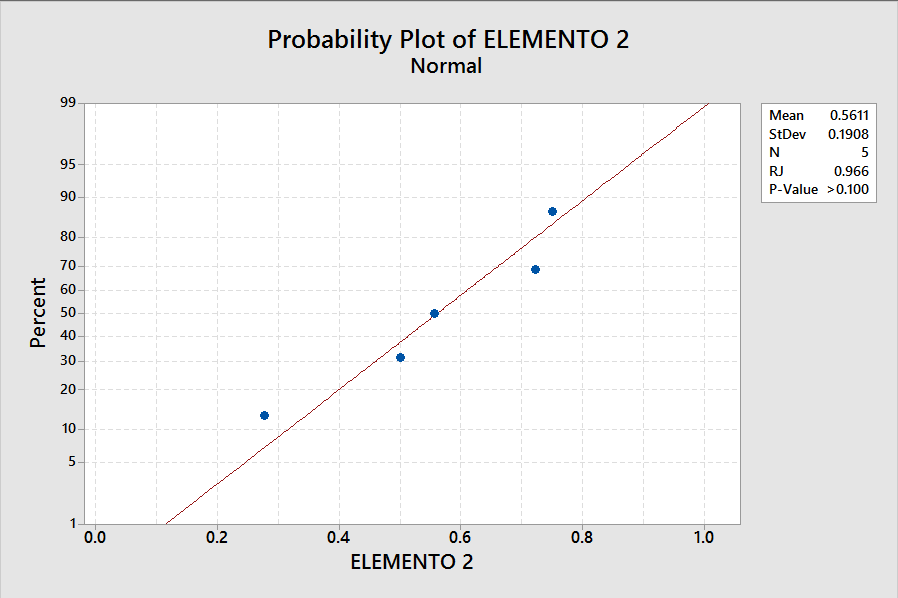 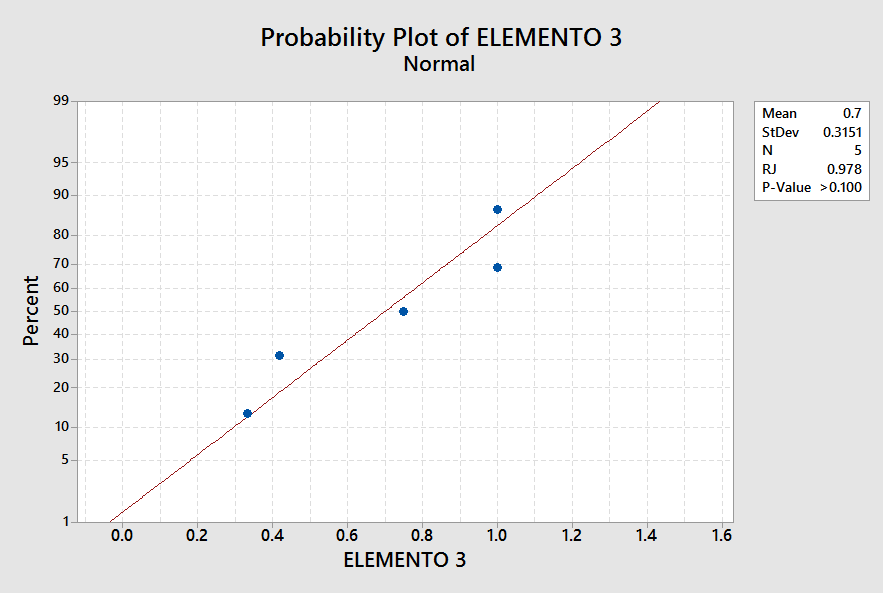 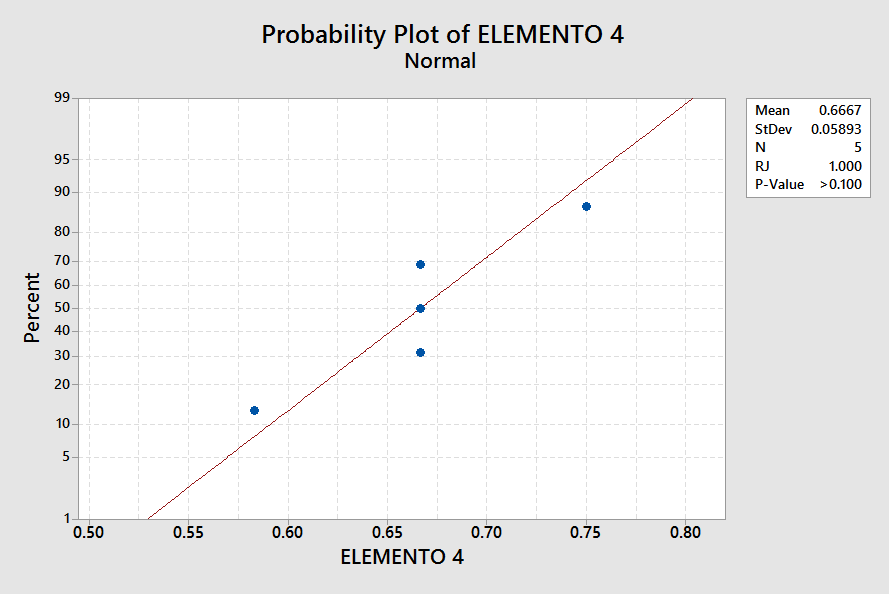 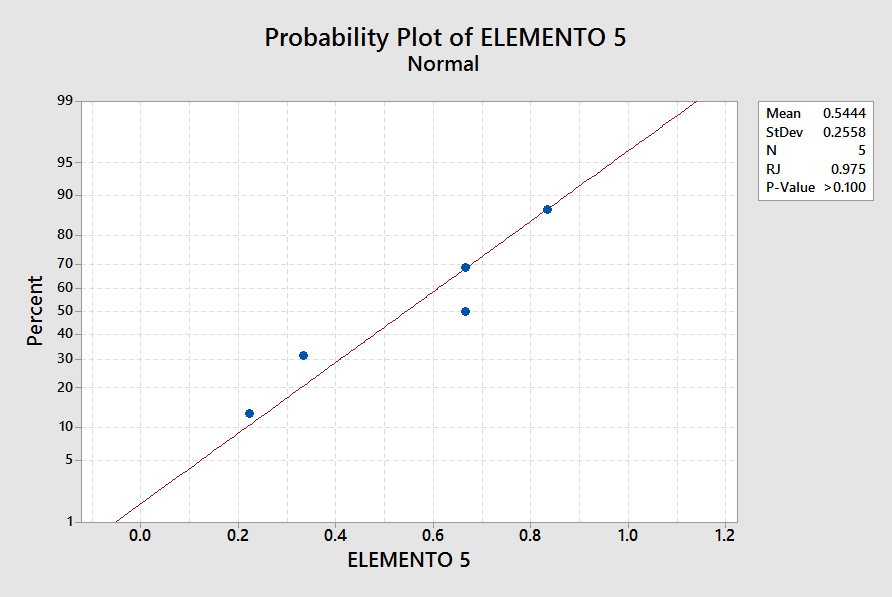 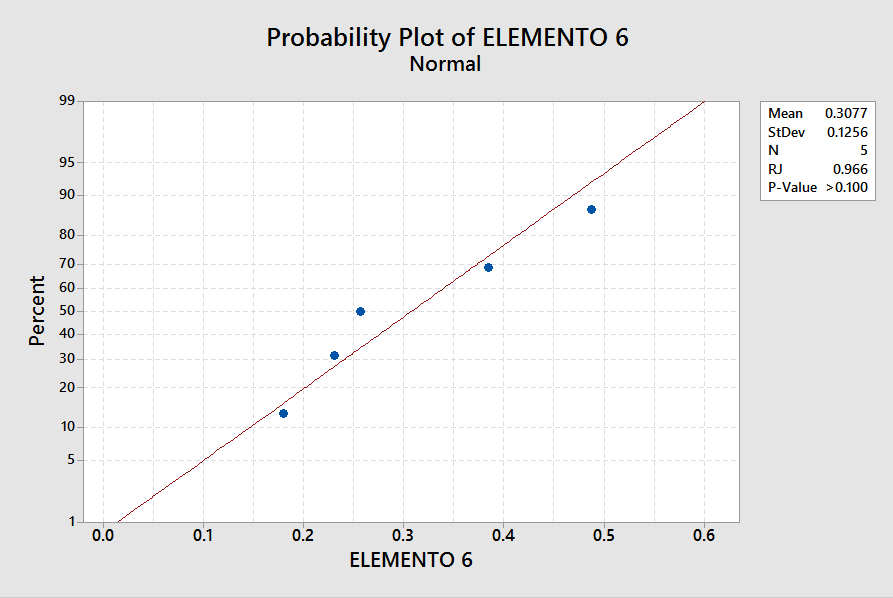 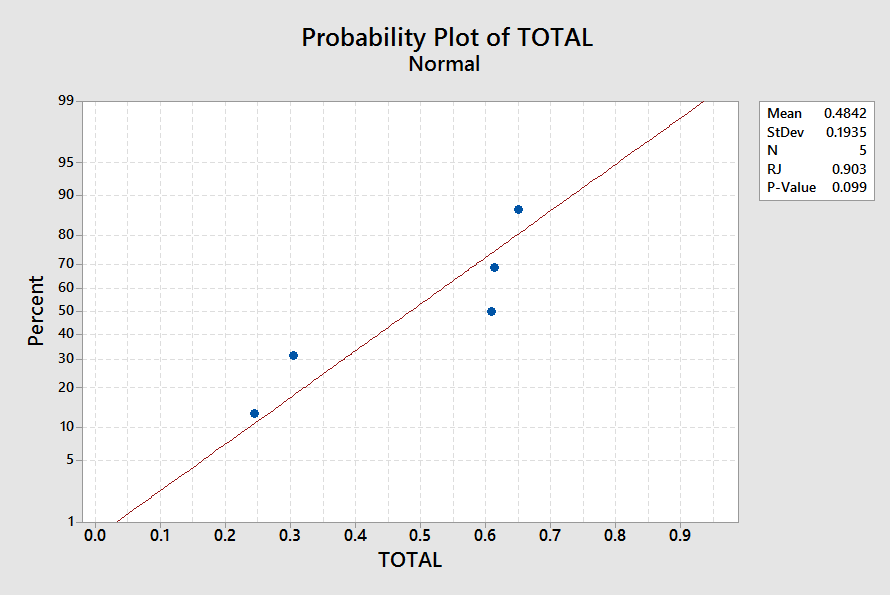 EQUALITY OF VARIANCES TESTS (STATE OF MEXICO-BRAZIL)ELEMENT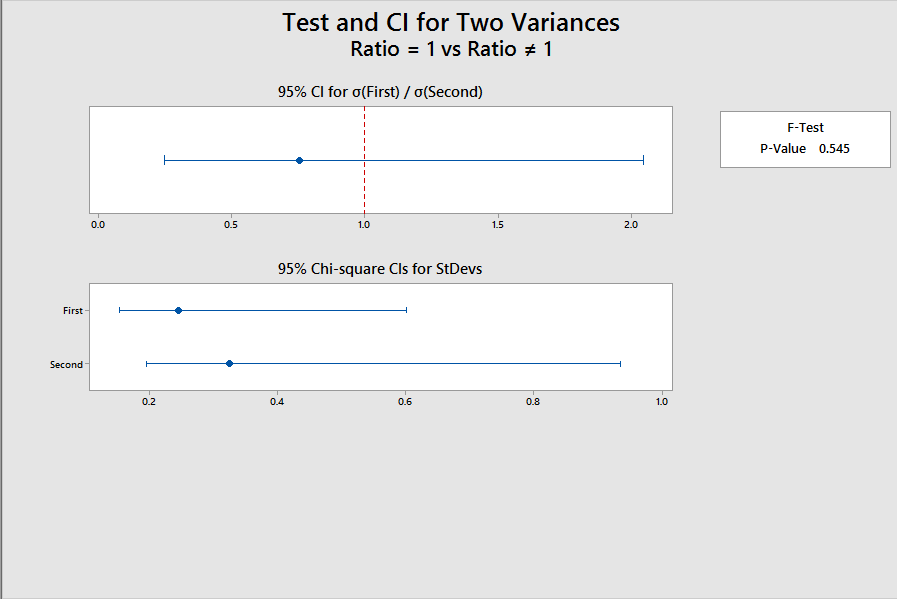 1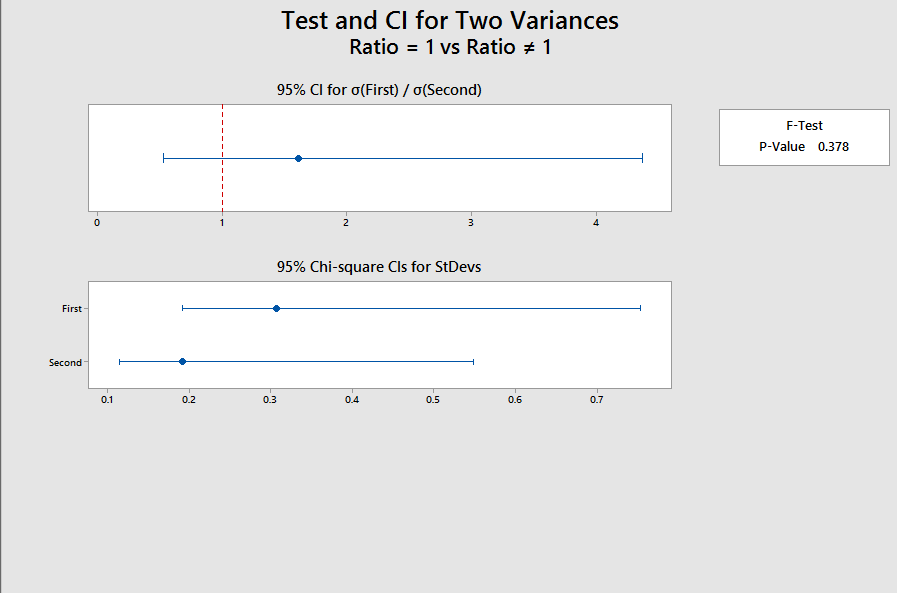 2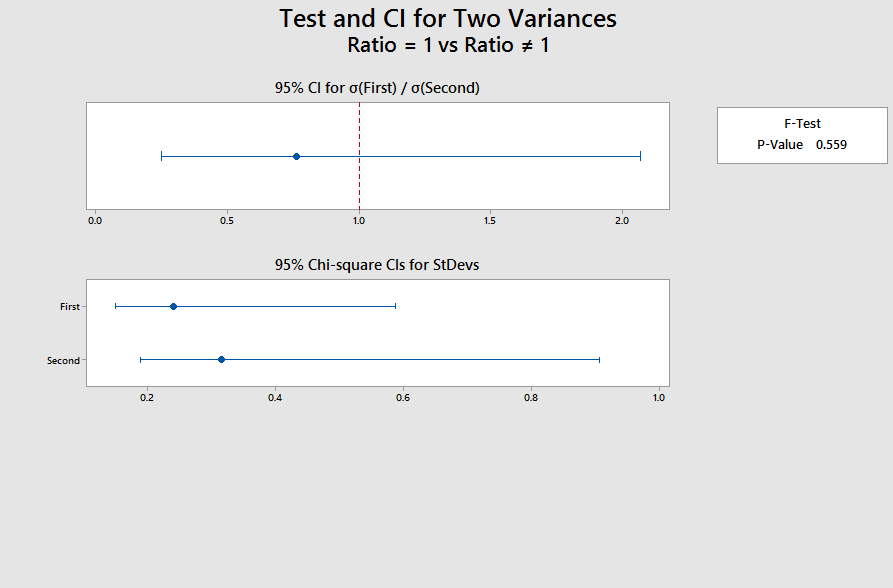 3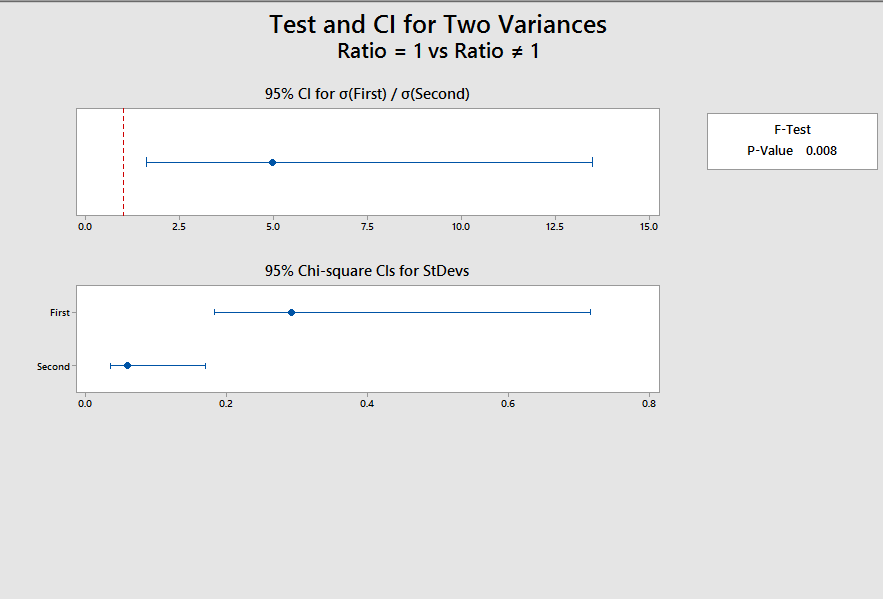 4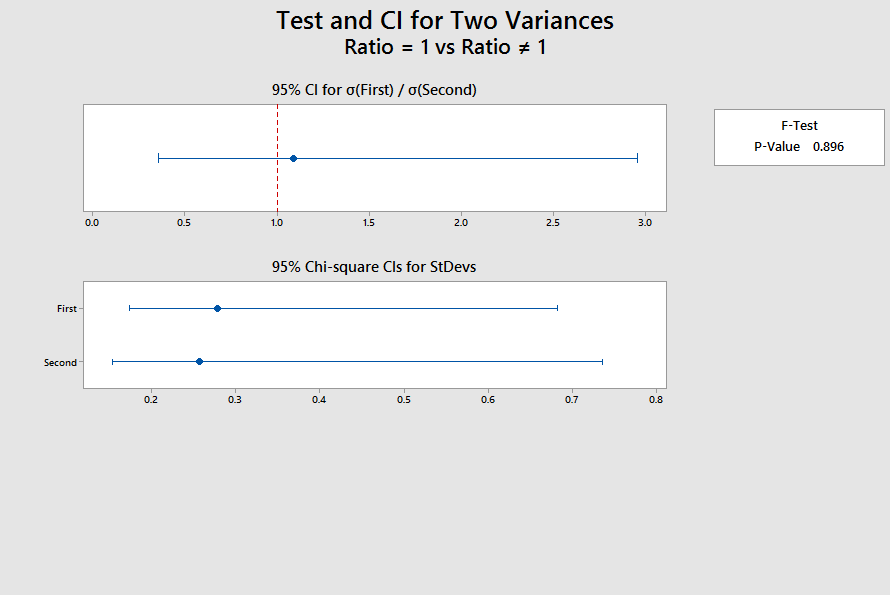 5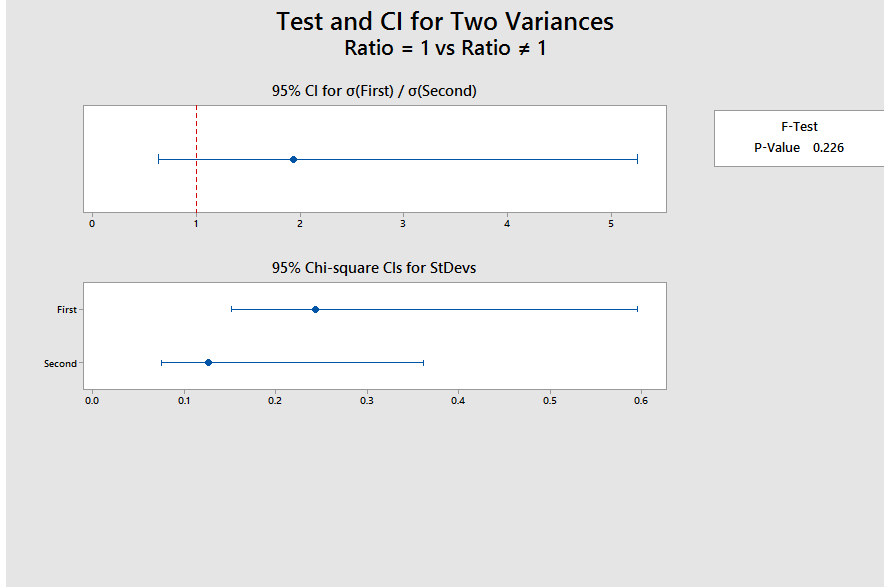 6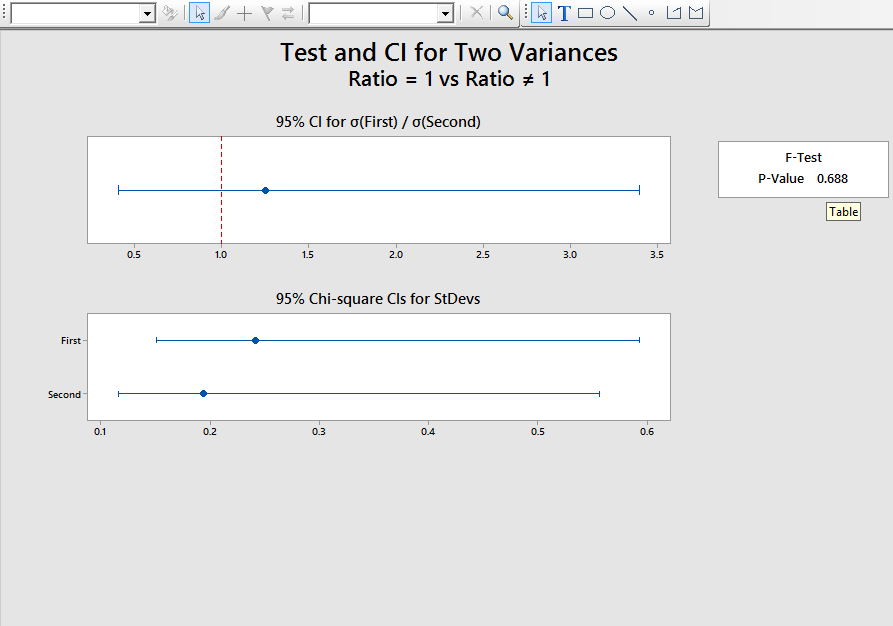 TotalEQUALITY OF VARIANCES TESTS (STATE OF MEXICO-SPAIN)ELEMENT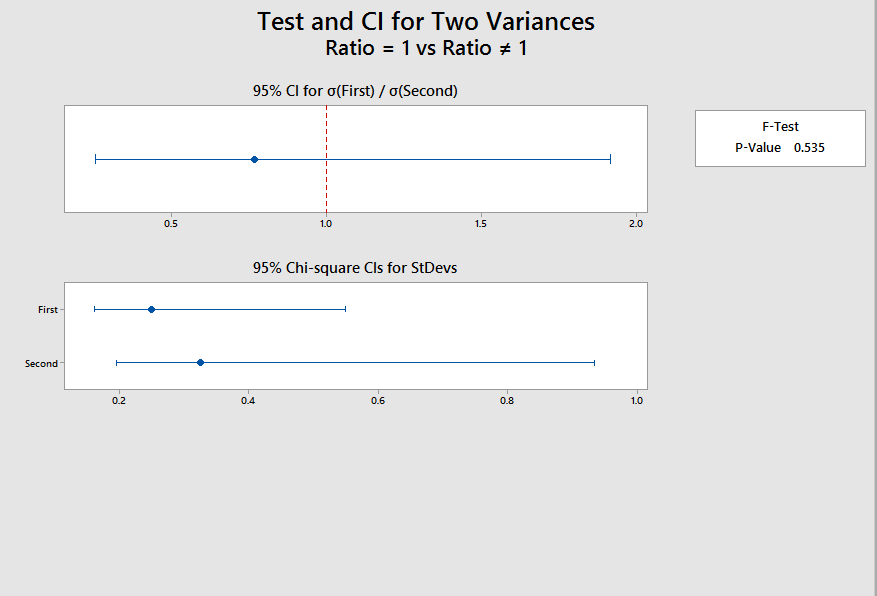 1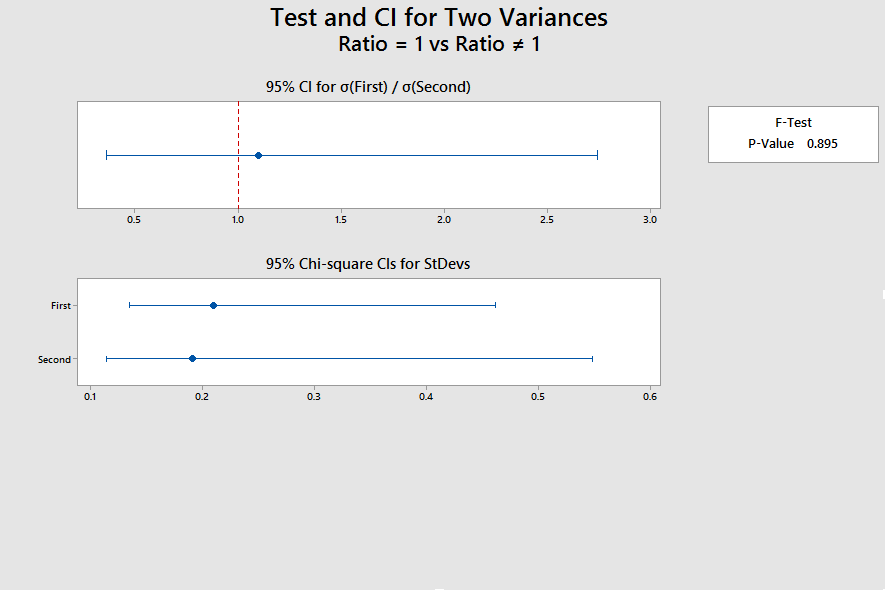 2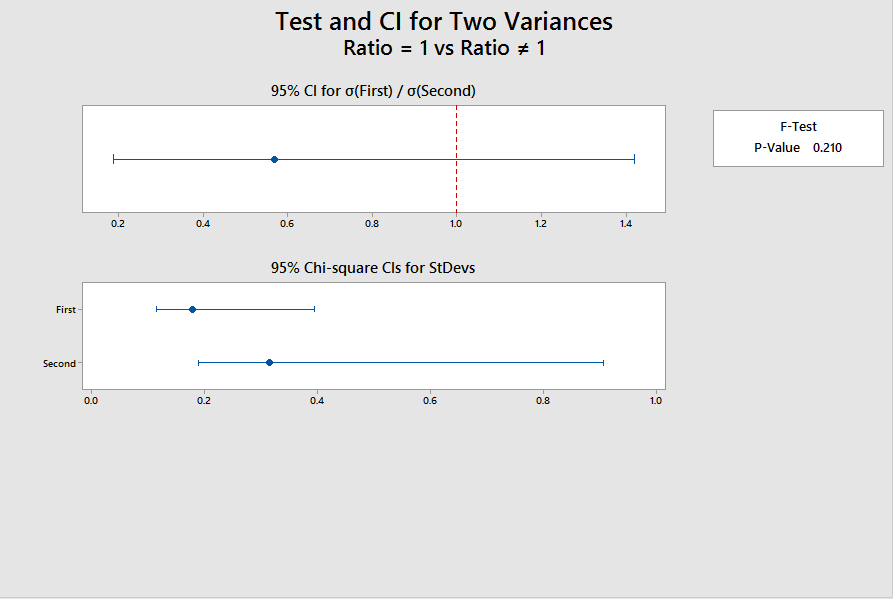 3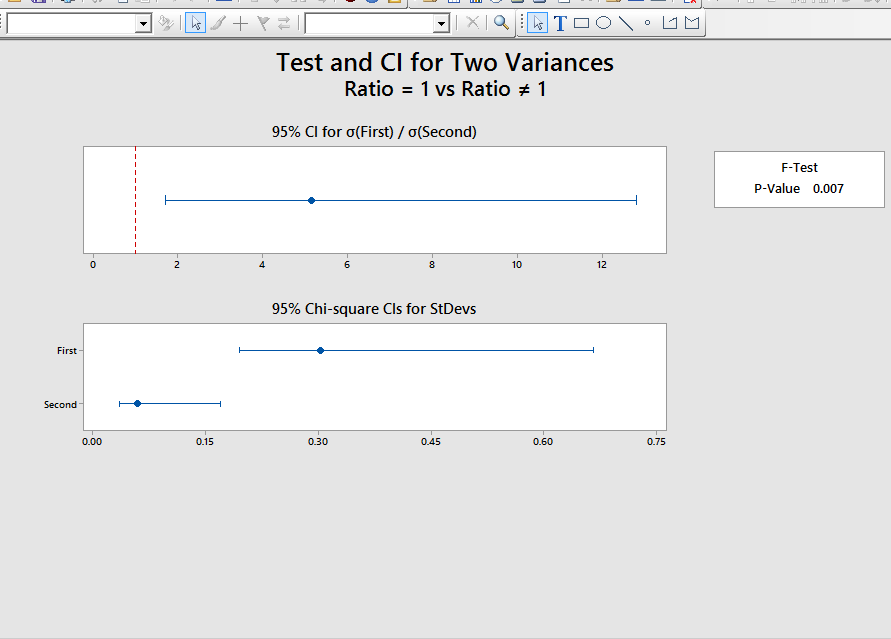 4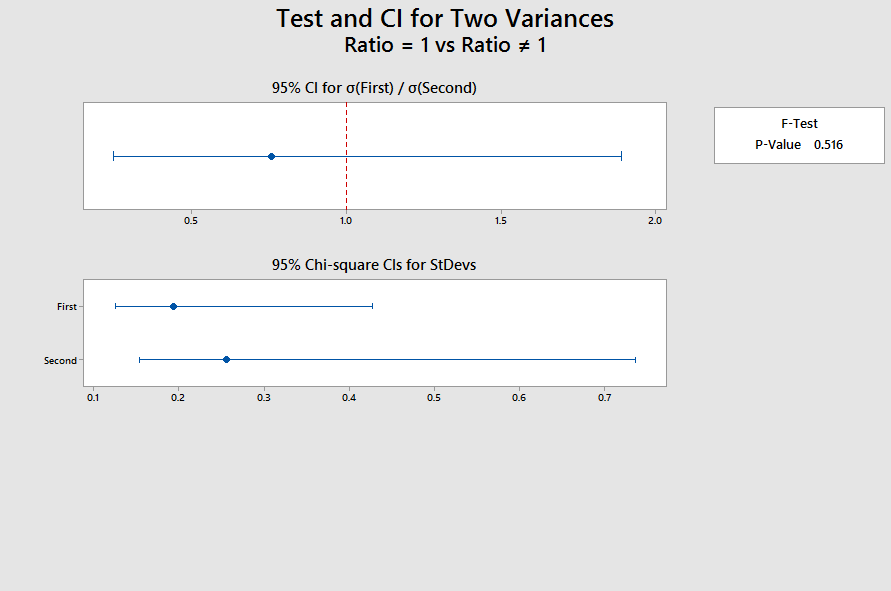 5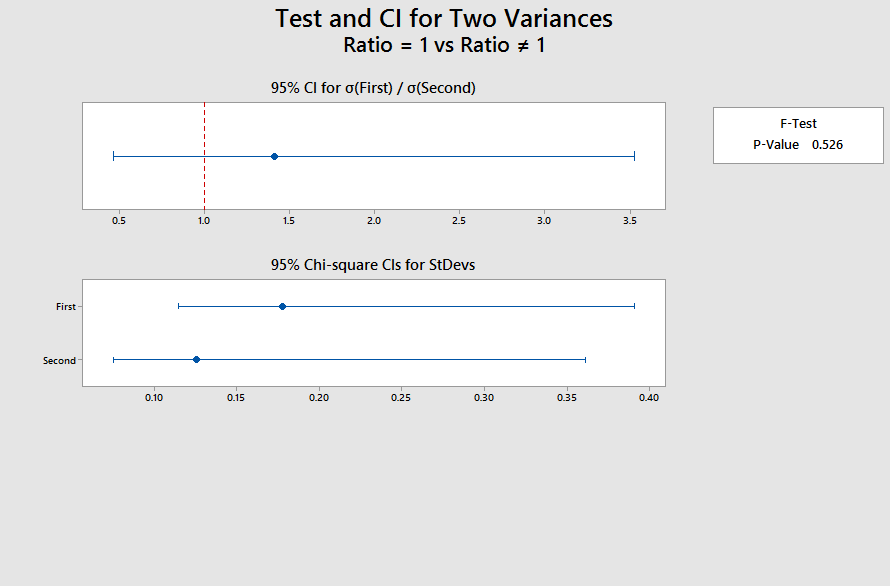 6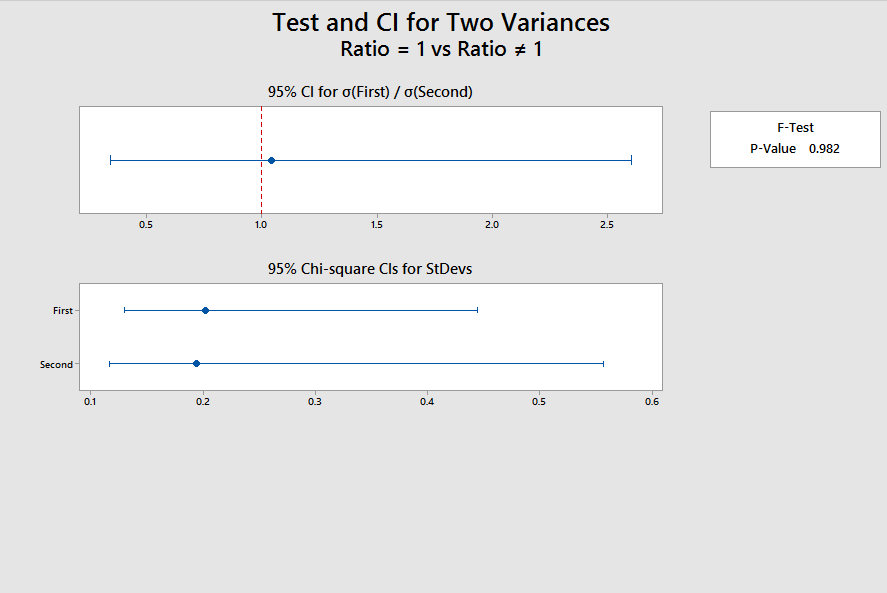 Total